      赣 东 学 院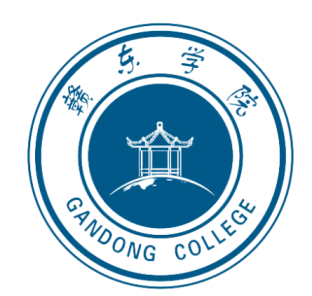      实验、实习报告                     姓名：          班级：          学号：         实验课程：                                     实验题目：                                     